Formulaire E7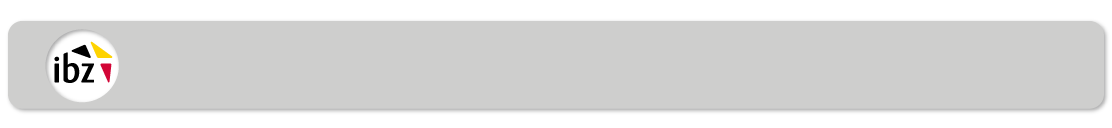 Procès-verbaux candidaturesPROCÈS-VERBAL ARRÊT PROVISOIRELes articles 119 à 125quater du Code électoral sont d'application pour l'élection du Parlement wallonI. – Formation et composition du bureauLe bureau principal de circonscription B réuni le ..........20.. à ... heures dans le local situé à .............Remarques éventuelles concernant la composition du bureau:Cochez ou barrez :	Dès que le bureau est constitué, les président, assesseurs et secrétaire prêtent le serment, tel que prescrit par l’article 104 du Code électoral.	Les témoins prêtent serment au fur et à mesure de leur arrivée.	Les observateurs internationaux suivants étaient présents:Organisation/Pays	Nom Prénom	..Heure d’arrivée/de départ	II. Examen et arrêt provisoire des listes de candidatsVu les actes de présentation introduits et les déclarations d’acceptation qui ont régulièrement été gardées sur place pour consultation par les candidats et les déposants des actes de présentation ;Cochez ou barrez :Vu le fait qu’aucune observation écrite n’a été introduiteVu le fait que des observations écrites ont été introduitesVu les observations écrites de contestation de l’éligibilité introduites par Contestant l’éligibilité de Vu les recherches effectuées par le bureau, il décide de (Cochez et motivez en cas d’application)rejeter pour cause d’irrégularitél’acte de présentation de la liste de candidats portant le sigle …./introduit par Motivation: de rejeter pour cause d’irrégularité la candidature de ............................Motivation de ne pas rejeter parce que les données dont le bureau dispose actuellement ne permettent pas de considérer l’inéligibilité comme attestée la candidature de ...................................................... MotivationCochez ou barrez :Vu ce qui précède, les listes de candidats sont provisoirement arrêtées et notées à l’annexe 1 du présent formulaire.Les listes de candidats provisoirement rejetées sont notées à l’annexe 2 du présent formulaire.Un extrait du procès-verbal est immédiatement transmis par courrier recommandé, avec la motivation textuelle, à la personne qui a introduit l’acte de présentation concernant les candidats rejetés.Lorsqu’un candidat est rejeté pour cause d’inéligibilité, l’extrait du procès-verbal est en outre transmis au candidat concerné par la même voie.III. SignatureFormulaire E7Procès-verbaux candidaturesPROCÈS-VERBAL CANDIDATURES ARRÊT DÉFINITIF SANS APPELLes articles 119 à 125quater du Code électoral sont d'application pour l'élection du Parlement wallonI. Formation et composition du bureauLe bureau principal de circonscription B réuni le ..........20.. à ... heures dans le local situé à .............Remarques éventuelles concernant la composition du bureau:	Dès que le bureau est constitué, les président, assesseurs et secrétaire prêtent le serment, tel que prescrit par l’article 104 du Code électoral.	Les témoins prêtent serment au fur et à mesure de leur arrivée.	Les observateurs internationaux suivants étaient présents:Organisation/Pays	Nom Prénom	..Heure d’arrivée/de départ	II. Examen et établissement des listes de candidatsVu les listes de candidats pour le Parlement wallon telles que provisoirement arrêtéesVu les candidatures multiplesCochez ou barrez :Vu le fait que la Ministre de l’Intérieur a signalé qu’aucune candidature multiple n’avait été constatéeDes candidatures multiples ont été constatéesVu le fait que la Ministre de l’Intérieur a signalé que des candidatures multiplesont été constatéesObservations concernant des candidatures multiples:Cochez ou barrez :Vu le fait qu’aucune observation écrite n’a été introduiteVu le fait que des observations écrites ont été introduitesVu les observations écrites de contestation de l’éligibilitéIntroduites par 				.Contestant l’éligibilité de 			.Vu les mémoires, les actes de rectification ou actes complémentaires introduits conformément à l’article 123 duCode électoral :Vu les documents reçus ou collectés par le président du bureau;Le bureau a décidé (cochez et motivez en cas d’application)rejeter pour cause d’irrégularitél’acte de présentation de la liste des candidatsAvec le sigle / introduit par MotivationDe rejeter, pour cause d’irrégularité la candidature de Motivationde ne pas rejeter parce que les données dont le bureau dispose actuellement ne permettent pas de considérer l’inéligibilité comme attestée la candidature deMotivation Vu ce qui précède, les listes de candidats sont définitivement arrêtées et notées à l’annexe 2du présent formulaire, mais sous réserve des indications ci-après :III. Déclaration d'appelConsidérant que certaines décisions du bureau sont sujettes à appel, le président lit les deux premiers alinéas de l’article 125 du Code électoral. Aucune déclaration d’appel n’a été formulée après cette lectureIV. Numérotation des bulletins de voteConformément à l’article 128 du Code électoral, le bureau procède à la numérotation des listes et aux opérations y associées qui ont un lien avec la création des bulletins de voteLe bureau charge ensuite de contrôler l’impression des bulletins de vote.VI. SignatureFormulaire E7Procès-verbaux candidaturesCANDIDATURES ARRÊT DÉFINITIF AVANT APPEL Les articles 119 à 125quater du Code électoral sont d'application pour l'élection du Parlement wallon 	I. Formation et composition du bureau	Le bureau principal de circonscription B réuni le ..........20.. à ... heures dans le local situé à .............Remarques éventuelles concernant la composition du bureau:Cochez ou barrez :	Dès que le bureau est constitué, les président, assesseurs et secrétaire prêtent le serment, tel que prescrit par l’article 104 du Code électoral.	Les témoins prêtent serment au fur et à mesure de leur arrivée.	Les observateurs internationaux suivants étaient présents:Organisation/Pays	Nom Prénom	..Heure d’arrivée/de départ	 	II. En cas de déclaration d’appel	Vu les listes de candidats pour le Parlement wallon provisoirement arrêtées leVu les candidatures multiples(Cochez et motivez en cas d’application)Vu le fait que la Ministre de l’Intérieur a signalé qu’aucune candidature multiple n’avait été constatéeVu le fait que la Ministre de l’Intérieur a signalé que des candidatures multiples ont été constatéesObservations concernant des candidatures multiples:Vu le fait qu’aucune observation écrite n’a été introduiteVu le fait que des observations écrites ont été introduitesVu les observations écrites de contestation de l’éligibilité introduites parContestant l’éligibilité de Vu les mémoires, les actes de rectification ou actes complémentaires introduits conformément à l’article 123 du Code électoral;Vu les documents reçus ou collectés par le président du bureau;Le bureau a décidé de (cochez et motivez en cas d’application)rejeter pour cause d’irrégularitél’acte de présentation de la liste de candidats portant le le sigle  …../ introduit par  Motivation...........................................................................................................................................de rejeter pour cause d’irrégularité la candidature de  Motivation........................................................................................................................................... de ne pas rejeter parce que les données dont le bureau dispose actuellement ne permettent pas de considérer l’inéligibilité comme attestéela candidature de . MotivationVu ce qui précède, les listes de candidats sont définitivement arrêtées et notées à l’annexe 3du présent formulaire,mais sous réserve des indications ci-après :III. Déclaration d'appelConsidérant que certaines décisions du   bureau ont sujettes    à appel, le président lit les deux premiers alinéas de l’article 125 du Code électoral. Après cette lecture, les signataires présents à la réunion ont formulé les déclarations d’appel ci-après:Déclaration d’appel formulée par ou pour un candidat  dont le bureau principal a rejeté la candidature pour cause d’inéligibilitéLe candidat (ou son délégué) qui introduit l’appelNom ........................................................................................Prénom(s) .....................................................................................Résidence principale .......................................................................Candidat dont la candidature a été rejetéeNom ........................................................................................Prénom(s) .....................................................................................Résidence principale .......................................................................Déclaration d’appel formulée par ou pour un réclamant dont la réclamation visant le refus d’un candidat pour cause d’inéligibilité a été rejetée.Le candidat (ou son délégué) qui introduit l’appelNom ........................................................................................Prénom(s) .....................................................................................Résidence principale .......................................................................Candidat dont la candidature a été rejetéeNom ........................................................................................Prénom(s) .....................................................................................Résidence principale .......................................................................IV. Numérotation et établissement des bulletins de voteConformément à l’article 128 du Code électoral, le bureau procède à la numérotation des listes et aux opérations y associées qui ont un lien avec la création des bulletins de voteLe bureau est ensuite charge de contrôler l’impression des bulletins de vote.VI. SignatureFormulaire E7Procès-verbaux candidaturesARRÊT DÉFINITIF APRÈS APPELLes articles 119 à 125quater du Code électoral sont d'application pour l'élection du Parlement wallonI.  Constitution et composition du bureauLe bureau principal de circonscription B réuni le ..........20.. à ... heures dans le local situé à .............Remarques éventuelles concernant la composition du bureau:Cochez ou barrez :	Dès que le bureau est constitué, les président, assesseurs et secrétaire prêtent le serment, tel que prescrit par l’article 104 du Code électoral.	Les témoins prêtent serment au fur et à mesure de leur arrivée.	Les observateurs internationaux suivants étaient présents:Organisation/Pays	Nom Prénom	..Heure d’arrivée/de départ	II. En cas de déclaration d’appelLe président fait part des communications qu’il a reçues du président de la Cour d’appelet qui sont textuellement reprises ci-dessous :Le président fait également part des décisions de la Cour d’appel qui lui ont été transmises par l'intermédiaire du Président du bureau principal de collège à NAMUR..Ces communications sont formulées de la manière suivante:En ce qui concerne les décisions ainsi communiquées de la Cour d’appel, le bureau décide quele bulletin de vote pour le Parlement wallon, tel qu’établi sous réserve des décisions de la Cour d’appel conformément à l’annexe II du Code électoral, est définitivement adopté, moyennant les modifications suivantes :Le bureau chargéde contrôler l’impression des bulletins de vote.III. SignatureAnnexe 1 au Formulaire E7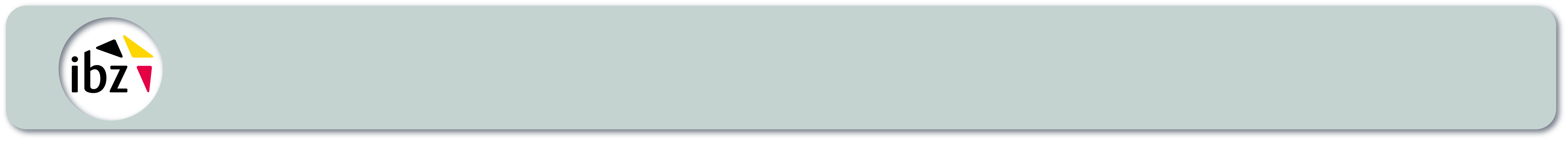 Liste de candidats provisoirement arrêtéeAnnexe 2 au Formulaire E7Liste des candidats provisoirement rejetésAnnexe 3 au formulaire E7Liste de candidats définitivement arrêtée avant appelAnnexe 4 au formulaire E7Liste de candidats définitivement arrêtée après appelAnnexe 5 au Formulaire A7Déclaration d’appel contre la décision du bureau principal de circonscription B de 1.	Déclaration d’appel formulée par ou pour un candidat dont le bureau principal a rejeté la candidature pour cause d’inéligibilité:Le (la) soussigné(e):déclare faire appel devant la Cour d’appel contre la décision du bureau principal de circonscription B en vertu de laquelle sa candidature (ou) la candidature de est rejetée.2.	Déclaration d’appel formulée par ou pour un réclamant dont la réclamation visant le refus d’un candidat pour cause d’inéligibilité a été rejetéeLe (la) soussigné(e):déclare faire appel devant la Cour d’appel contre la décision du bureau principal de circonscription B en vertu de laquelle sa réclamation (ou) la réclamation écrite pour inéligibilité de a été rejetée.En ce qui concerne les déclarations d’appel formulées ci-avant, le président du bureau se rendra demain, entre 11 et 13h, au cabinet du président de la Cour d’appel afin de lui remettre un exemplaire du présent procès-verbal ainsi que tous les documents relatifs au litige pour lequel il a été fait appel.Le président du bureau principal B souhaite recevoir le dispositif des arrêts à prendre à l’adresse suivante:Circonscription électoraleLe bureau est composé de :Le bureau est composé de :Le bureau est composé de :NomPrénom(s)PrésidentSecrétaireAssesseurLes témoins suivants ont siégé dans le bureau :Les témoins suivants ont siégé dans le bureau :Les témoins suivants ont siégé dans le bureau :ListeNomPrénom(s)Fonction:Nom et prénomPrésidentSecrétaireAssesseurCirconscription électoraleLe bureau est composé de :Le bureau est composé de :Le bureau est composé de :NomPrénom(s)PrésidentSecrétaireAssesseurLes témoins suivants ont siégé dans le bureau :Les témoins suivants ont siégé dans le bureau :Les témoins suivants ont siégé dans le bureau :ListeNomPrénom(s)Fonction:Nom PrénomPrésidentSecrétaireAssesseurCirconscription électoraleLe bureau est composé de :Le bureau est composé de :Le bureau est composé de :NomPrénom(s)PrésidentSecrétaireAssesseurLes témoins suivants ont siégé dans le bureau :Les témoins suivants ont siégé dans le bureau :Les témoins suivants ont siégé dans le bureau :ListeNomPrénom(s)Fonction:Nom et prénomPrésidentSecrétaireAssesseurCirconscription électoraleLe bureau est composé de :Le bureau est composé de :Le bureau est composé de :NomPrénom(s)PrésidentSecrétaireAssesseurLes témoins suivants ont siégé dans le bureau :Les témoins suivants ont siégé dans le bureau :Les témoins suivants ont siégé dans le bureau :ListeNomPrénom(s)Fonction:Nom et prénomPrésidentSecrétaireAssesseurListeN° d’ordreNomPrénom(s)Date de naissanceRésidenceprincipaleplace(adresse)Sexe(H/F)Présentation sur le bulletin de voteNOMprénomVote électroniqueNOMPrénom - InitialeCandidats titulairesCandidats titulairesCandidats titulairesCandidats titulairesCandidats titulairesCandidats titulairesCandidats titulairesCandidats titulairesCandidats suppléantsCandidats suppléantsCandidats suppléantsCandidats suppléantsCandidats suppléantsCandidats suppléantsCandidats suppléantsCandidats suppléantsSignatureSignatureSignatureSignatureDateLieuPrésidentAssesseur 1Assesseur 2Assesseur 3Assesseur 4SecrétaireTémoinsListeN° d’ordreNomPrénom(s)Date de naissanceRésidenceprincipaleplace(adresse)Sexe(H/F)Présentation sur le bulletin de voteNOMprénomVote électroniqueNOMPrénom - InitialeCandidats titulairesCandidats titulairesCandidats titulairesCandidats titulairesCandidats titulairesCandidats titulairesCandidats titulairesCandidats titulairesCandidats suppléantsCandidats suppléantsCandidats suppléantsCandidats suppléantsCandidats suppléantsCandidats suppléantsCandidats suppléantsCandidats suppléantsSignatureSignatureSignatureSignatureDateLieuPrésidentAssesseur 1Assesseur 2Assesseur 3Assesseur 4SecrétaireTémoinsListeN° d’ordreNomPrénom(s)Date de naissanceRésidenceprincipaleplace(adresse)Sexe(H/F)Présentation sur le bulletin de voteNOMprénomVote électroniqueNOMPrénom - InitialeCandidats titulairesCandidats titulairesCandidats titulairesCandidats titulairesCandidats titulairesCandidats titulairesCandidats titulairesCandidats titulairesCandidats suppléantsCandidats suppléantsCandidats suppléantsCandidats suppléantsCandidats suppléantsCandidats suppléantsCandidats suppléantsCandidats suppléantsSignatureSignatureSignatureSignatureDateLieuPrésidentAssesseur 1Assesseur 2Assesseur 3Assesseur 4SecrétaireTémoinsListeN° d’ordreNomPrénom(s)Date de naissanceRésidenceprincipaleplace(adresse)Sexe(H/F)Présentation sur le bulletin de voteNOMprénomVote électroniqueNOMPrénom - InitialeCandidats titulairesCandidats titulairesCandidats titulairesCandidats titulairesCandidats titulairesCandidats titulairesCandidats titulairesCandidats titulairesCandidats suppléantsCandidats suppléantsCandidats suppléantsCandidats suppléantsCandidats suppléantsCandidats suppléantsCandidats suppléantsCandidats suppléantsSignatureSignatureSignatureSignatureDateLieuPrésidentAssesseur 1Assesseur 2Assesseur 3Assesseur 4SecrétaireTémoinsNomPrénom(s)RueNuméro d’habitationCode postalCommuneNomPrénom(s)RueNuméro d’habitationCode postalCommuneFait à: SignaturesNomPrénom(s)RueNuméro d’habitationCode postalCommuneNomPrénom(s)RueNuméro d’habitationCode postalCommuneFait à: SignaturesRueNuméro d’habitationCode postalCommuneDocuments au nombre dePour le candidatDocuments au nombre dePour le candidat